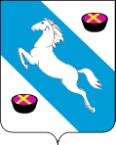 Р Е Ш Е Н И ЕСОВЕТА БЕЛОРЕЧЕНСКОГО ГОРОДСКОГО ПОСЕЛЕНИЯ
БЕЛОРЕЧЕНСКОГО РАЙОНА48-ой ОЧЕРЕДНОЙ СЕССИИ 4-го СОЗЫВАот 17.11.2022                                                                                                   № 196г. БелореченскО внесении изменений в отдельные нормативно-правовые акты Совета Белореченского городского поселения Белореченского районаВ целях приведения в соответствие с действующим законодательством Российской Федерации муниципальных правовых актов Белореченского городского поселения Белореченского района, для реализации положений Федерального закона от 31 июля 2020 г. № 248-ФЗ «О государственном контроле (надзоре) и муниципальном контроле в Российской Федерации», руководствуясь статьей 26 Устава Белореченского городского поселения Белореченского района, Совет Белореченского городского поселения Белореченского района решил:1. Внести изменения в пункт 5.3. приложения к решению Совета Белореченского городского поселения Белореченского района от 23 декабря 2021 г. № 135 «Об утверждении положения о муниципальном контроле в сфере благоустройства на территории Белореченского городского поселения Белореченского района», изложив его в следующей редакции:«5.3. Жалоба подается контролируемым лицом в уполномоченный на рассмотрение жалобы орган в электронном виде с использованием единого портала государственных и муниципальных услуг и (или) регионального портала государственных и муниципальных услуг, за исключением случая, предусмотренного частью 1.1 ст. 40 Федерального закона 248-ФЗ                   «О государственном контроле (надзоре) и муниципальном контроле в Российской Федерации». При подаче жалобы гражданином она должна быть подписана простой электронной подписью либо усиленной квалифицированной электронной подписью. При подаче жалобы организацией она должна быть подписана усиленной квалифицированной электронной подписью.Жалоба, содержащая сведения и документы, составляющие государственную или иную охраняемую законом тайну, подается без использования единого портала государственных и муниципальных услуг и регионального портала государственных и муниципальных услуг с учетом требований законодательства Российской Федерации о государственной и иной охраняемой законом тайне. Соответствующая жалоба подается контролируемым лицом на личном приеме Главы Администрации с предварительным информированием Главы Администрации о наличии в жалобе (документах) сведений, составляющих государственную или иную охраняемую законом тайну».2. Внести изменения в пункт 4.2. решения Совета Белореченского городского поселения Белореченского района от 23 декабря 2021 г. № 136 «Об утверждении положения о муниципальном контроле в области охраны и использования особо охраняемых природных территорий местного значения в границах Белореченского городского поселения Белореченского района», изложив его в следующей редакции:«4.2. Жалоба подается контролируемым лицом в уполномоченный на рассмотрение жалобы орган в электронном виде с использованием единого портала государственных и муниципальных услуг и (или) регионального портала государственных и муниципальных услуг, за исключением случая, предусмотренного частью 1.1 ст. 40 Федерального закона 248-ФЗ «О государственном контроле (надзоре) и муниципальном контроле в Российской Федерации». При подаче жалобы гражданином она должна быть подписана простой электронной подписью либо усиленной квалифицированной электронной подписью. При подаче жалобы организацией она должна быть подписана усиленной квалифицированной электронной подписью.Жалоба, содержащая сведения и документы, составляющие государственную или иную охраняемую законом тайну, подается без использования единого портала государственных и муниципальных услуг и регионального портала государственных и муниципальных услуг с учетом требований законодательства Российской Федерации о государственной и иной охраняемой законом тайне. Соответствующая жалоба подается контролируемым лицом на личном приеме Главы Администрации с предварительным информированием Главы Администрации о наличии в жалобе (документах) сведений, составляющих государственную или иную охраняемую законом тайну».3. Внести изменения в пункт 4.3. решения Совета Белореченского городского поселения Белореченского района от 23 декабря 2021 г. № 137 «Об утверждении положения о муниципальном жилищном контроле в Белореченском городском поселении Белореченского района», изложив его в следующей редакции:«4.3. Жалоба подается контролируемым лицом в уполномоченный на рассмотрение жалобы орган в электронном виде с использованием единого портала государственных и муниципальных услуг и (или) регионального портала государственных и муниципальных услуг, за исключением случая, предусмотренного частью 1.1 ст. 40 Федерального закона 248-ФЗ «О государственном контроле (надзоре) и муниципальном контроле в Российской Федерации». При подаче жалобы гражданином она должна быть подписана простой электронной подписью либо усиленной квалифицированной электронной подписью. При подаче жалобы организацией она должна быть подписана усиленной квалифицированной электронной подписью.Жалоба, содержащая сведения и документы, составляющие государственную или иную охраняемую законом тайну, подается без использования единого портала государственных и муниципальных услуг и регионального портала государственных и муниципальных услуг с учетом требований законодательства Российской Федерации о государственной и иной охраняемой законом тайне. Соответствующая жалоба подается контролируемым лицом на личном приеме Главы Администрации с предварительным информированием Главы Администрации о наличии в жалобе (документах) сведений, составляющих государственную или иную охраняемую законом тайну».4. Внести изменения в пункт 4.3 решения Совета Белореченского городского поселения Белореченского района от 23 декабря 2021 г. № 138 «Об утверждении положения о муниципальном контроле на автомобильном транспорте и в дорожном хозяйстве в границах Белореченского городского поселения Белореченского района», изложив его в следующей редакции:«4.3. Жалоба подается контролируемым лицом в уполномоченный на рассмотрение жалобы орган в электронном виде с использованием единого портала государственных и муниципальных услуг и (или) регионального портала государственных и муниципальных услуг, за исключением случая, предусмотренного частью 1.1 ст. 40 Федерального закона 248-ФЗ «О государственном контроле (надзоре) и муниципальном контроле в Российской Федерации». При подаче жалобы гражданином она должна быть подписана простой электронной подписью либо усиленной квалифицированной электронной подписью. При подаче жалобы организацией она должна быть подписана усиленной квалифицированной электронной подписью.Жалоба, содержащая сведения и документы, составляющие государственную или иную охраняемую законом тайну, подается без использования единого портала государственных и муниципальных услуг и регионального портала государственных и муниципальных услуг с учетом требований законодательства Российской Федерации о государственной и иной охраняемой законом тайне. Соответствующая жалоба подается контролируемым лицом на личном приеме Главы Администрации с предварительным информированием Главы Администрации о наличии в жалобе (документах) сведений, составляющих государственную или иную охраняемую законом тайну».5. Внести изменения в пункт 4.3 решения Совета Белореченского городского поселения Белореченского района от 23 декабря 2021 г. № 139 «Об утверждении положения о муниципальном контроле за исполнением единой теплоснабжающей организацией обязательств по строительству, реконструкции и (или) модернизации объектов теплоснабжения в Белореченском городском поселении Белореченского района», изложив его в следующей редакции:«4.3. Жалоба подается контролируемым лицом в уполномоченный на рассмотрение жалобы орган в электронном виде с использованием единого портала государственных и муниципальных услуг и (или) регионального портала государственных и муниципальных услуг, за исключением случая, предусмотренного частью 1.1 ст. 40 Федерального закона 248-ФЗ                  «О государственном контроле (надзоре) и муниципальном контроле в Российской Федерации». При подаче жалобы гражданином она должна быть подписана простой электронной подписью либо усиленной квалифицированной электронной подписью. При подаче жалобы организацией она должна быть подписана усиленной квалифицированной электронной подписью.Жалоба, содержащая сведения и документы, составляющие государственную или иную охраняемую законом тайну, подается без использования единого портала государственных и муниципальных услуг и регионального портала государственных и муниципальных услуг с учетом требований законодательства Российской Федерации о государственной и иной охраняемой законом тайне. Соответствующая жалоба подается контролируемым лицом на личном приеме Главы Администрации с предварительным информированием Главы Администрации о наличии в жалобе (документах) сведений, составляющих государственную или иную охраняемую законом тайну».6. Настоящее решение обнародовать в установленном порядке.7. Контроль за выполнением настоящего решения возложить на председателя комиссии по регламенту и депутатской этике, вопросам законности и правопорядка, правовой защите граждан С.Н. Штерн.8. Настоящее решение вступает в силу со дня его официального обнародования.Глава Белореченскогогородского поселенияА.В. АбрамовПредседатель Совета Белореченского городского поселения                                    Ф.А. Кондрат